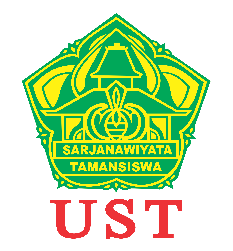 REKOMENDASI HASIL PENILAIAN KELAYAKANKENAIKAN PANGKAT/GOLONGAN BAGI KARYAWAN TETAP YAYASANTAHUN 2023Saya yang bertandatangan di bawah ini:Nama				: N I Y				: Jabatan/Unit Kerja		: Berdasarkan penilaian secara menyeluruh pada aspek Kesetiaan, Tanggung jawab, Kedisiplinan, Kejujuran, Prakarsa, Budi Pekerti, dan Etika Organisasi terhadap Pegawai Tetap Yayasan Sarjanawiyata Tamansiswa:Nama				: N I Y				: 	Pangkat/Golongan		: Jabatan/Unit Kerja		: Dengan ini memberi rekomendasi bahwa yang bersangkutan LAYAK / TIDAK LAYAK *)Catatan : *) Coret yang tidak perluuntuk diusulkan mendapatkan kenaikan pangkat/golongan sesuai ketentuan yang berlaku di Universitas Sarjanawiyata Tamansiswa.Demikian rekomendasi ini saya buat dengan sadar, penuh tanggung jawab, dan tanpa ada paksaan dari pihak manapun.Mengetahui,Atasan Pemberi Rekomendasi,(                                       )Mengetahui,Atasan Pemberi Rekomendasi,(                                       )Yogyakarta, …. September 2023Pemberi Rekomendasi,(                                    )Yogyakarta, …. September 2023Pemberi Rekomendasi,(                                    )